EĞİTİM ÖĞRETİM YILI İMKB SÜVARİ ORTAOKULUZEKÂ OYUNLARI DERSİ 7. SINIF 2. DÖNEM 1. YAZILIADI                                                                                                                                                                      ALDIĞI PUANSOYADINUMARASIAşağıdaki sudokuyu çözünüz.(20 puan)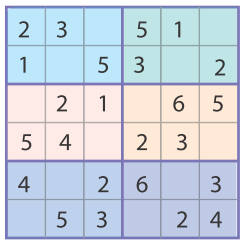 2-KELİME  AVI- 30 PUANHarf kümesinin içinde yatay ve dikey olarak yer alan sözcükleri bulup karalayın. 3-Aşağıdaki  şekilde   ?  bulunan bölüme hangi sayı gelmelidir? (Ok yönünde hareket ediniz)( 20 puan)4-733 sayısını verilen rakamları kullanarak bulunuz. 3 – 7 – 9- 5 -6 – 75 – 25  ( 10 puan)5-Aşağıda  bir örüntü vardır. Buna göre ? bulunan yere hangi doğal sayı gelmelidir?( 20 puan)RGATÖBKZBULMACAEBNAMEATERETSETDAAVUSLESTRATUSNTMLYTTLLADNAKSEAYADEREKHDSOTZMRAMAKOFUIAUTOAEYHATAHOLRNLERBSALKSRDNNDAFPOAUEYLEZEBUAPAMMKTUTANAKRYVRTAAKMNALTRISOAIARNOHEVESKARBTTATKHBATARYAHEVESKARSKANDALTESTEREBESTEKARHIRDAVATSTADYUMTIRPANABEZELYEHOKKABAZSTRATUSBOYUNLUKHORTLAKSULFATATOROMANBULMACASEMENDERTAVLAMAKTRAMPETHAYMANASIRTLANTELEFONTUTANAK81735173535533553?